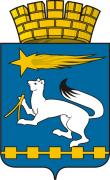 АДМИНИСТРАЦИЯ ГОРОДСКОГО ОКРУГАНИЖНЯЯ САЛДАП О С Т А Н О В Л Е Н И Е25.11.2016								                              №   1052Нижняя СалдаО внесении изменений в постановление администрации городского округа Нижняя Салда от 06.12.2013 № 1200 «Об утверждении состава комиссии по выдаче решений о переводе или об отказе в переводе жилого помещения в нежилое или нежилого помещения в жилое на территории городского округа Нижняя Салда»Руководствуясь Жилищным кодексом Российской Федерации, Федеральным законом от 06 октября 2003 года № 131-ФЗ «Об общих принципах организации местного самоуправления в Российской Федерации», Уставом городского округа Нижняя Салда, в связи с кадровыми изменениями, администрация городского округа Нижняя СалдаПОСТАНОВЛЯЕТ:1. Внести в постановление администрации городского округа Нижняя Салда от 06.12.2013 № 1200 (с изменениями от 12.08.2016 № 706) «Об утверждении состава комиссии по выдаче решений о переводе или об отказе в переводе жилого помещения в нежилое или нежилого помещения в жилое на территории городского округа Нижняя Салда» изменения, изложив приложение № 1в новой редакции (Приложение).2. Опубликовать настоящее постановление в газете «Городской вестник плюс» и разместить на официальном сайте городского округа Нижняя Салда.Глава городского округа                                                                       Е.В. Матвеева                                                                            Приложениек постановлению администрации городского округа Нижняя Салда от 25.11.2016 № 1052Приложение № 1к постановлению администрации городского округа Нижняя Салда от 14.12.2012 № 1178Составкомиссии по выдаче решений о переводе или об отказе в переводе жилого помещения в нежилое или нежилого помещения в жилое на территории городского округа Нижняя Салда                                                                            Приложениек постановлению администрации городского округа Нижняя Салда от 25.11.2016 № 1052Приложение № 1к постановлению администрации городского округа Нижняя Салда от 14.12.2012 № 1178Составкомиссии по выдаче решений о переводе или об отказе в переводе жилого помещения в нежилое или нежилого помещения в жилое на территории городского округа Нижняя Салда                                                                            Приложениек постановлению администрации городского округа Нижняя Салда от 25.11.2016 № 1052Приложение № 1к постановлению администрации городского округа Нижняя Салда от 14.12.2012 № 1178Составкомиссии по выдаче решений о переводе или об отказе в переводе жилого помещения в нежилое или нежилого помещения в жилое на территории городского округа Нижняя СалдаПредседатель комиссии:Матвеева Е.В.–глава городского округа Нижняя СалдаЗаместитель председателя комиссии:Гузиков С.Н. –первый заместитель главы администрации городского округа Нижняя СалдаСекретарь комиссии:Якимова Е.В.–ведущий специалист отдела по управлению муниципальным имуществом администрации городского округа Нижняя СалдаКоробщикова М.А.               начальник отдела по управлению муниципальным имуществом администрации городского округа Нижняя СалдаЧеркасов С.В.–начальник отдела ЖКХ, экологии и по работе с селами администрации городского округа Нижняя СалдаМаслеева А.А.–и. о. начальника отдела муниципальной службы, кадров и правовой работы администрации городского округа Нижняя СалдаЛеонова Г.Н.–начальник отдела архитектуры и градостроительства администрации  городского округа Нижняя Салда